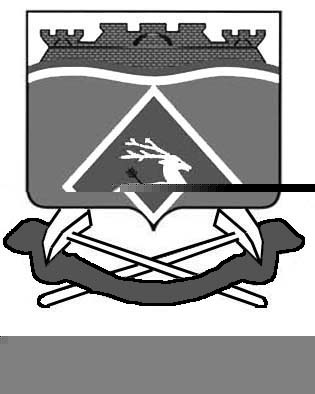 РОССИЙСКАЯ ФЕДЕРАЦИЯРОСТОВСКАЯ ОБЛАСТЬМУНИЦИПАЛЬНОЕ ОБРАЗОВАНИЕ «ГРУШЕВО-ДУБОВСКОЕ СЕЛЬСКОЕ ПОСЕЛЕНИЕ»АДМИНИСТРАЦИЯ  ГРУШЕВО-ДУБОВСКОГО СЕЛЬСКОГО ПОСЕЛЕНИЯ    ПОСТАНОВЛЕНИЕ16 марта 2022 года  № 24х. Грушевка                  В соответствии с бюджетным законодательством Российской Федерации, во исполнении Постановления Администрации Грушево-Дубовского сельского поселения от 21.03.2018г. № 25 «Об утверждении Порядка разработки, реализации и оценки эффективности муниципальных программ Грушево-Дубовского сельского поселения»:ПОСТАНОВЛЯЮ:         1. Утвердить отчет о финансировании и освоении проводимых программных мероприятий по муниципальной программе «Обеспечение общественного порядка и противодействие преступности» согласно приложения №1 к настоящему постановлению.         2. Настоящее постановление вступает в силу с момента подписания и подлежит официальному опубликованию.         3. Контроль за выполнением постановления оставляю за собой.Глава Администрации  Грушево-Дубовского сельского поселения                                              Никулин И.В.Верно:Ведущий специалист                                                                 Калашникова Л.Н.Приложение № 1к Постановлению АдминистрацииГрушево-Дубовского сельского поселенияот 16 марта 2022 года № 24ОТЧЕТО ФИНАНСИРОВАНИИ И ОСВОЕНИИ ПРОВОДИМЫХ ПРОГРАММНЫХ МЕРОПРИЯТИЙ МУНИЦИПАЛЬНОЙ ПРОГРАММЫ ЗА 2021 ГОД«Обеспечение общественного порядка и противодействие преступности»по состоянию на «01» января 2022 годаСведения о достижении значений показателей (индикаторов)Сведенияо степени выполнения основных мероприятий муниципальной программы   Сведения  об использовании местного бюджета, областного бюджета, федерального бюджета и внебюджетных источников на реализацию муниципальной программы «Обеспечение общественного порядка и противодействие преступности»    за  2021 г.ИнформацияО ходе работ по муниципальной долгосрочной муниципальной программе «Обеспечение общественного порядка и противодействие преступности» по результатам 2021 годаМуниципальная программа «Обеспечение общественного порядка и противодействие преступности»  (далее Программа) уточненная Постановлением администрации Грушево-Дубовского сельского поселения от 30.11.2018 года № 114  принята с целью:Укрепления законности и правопорядка на территории Грушево-Дубовского сельского поселения, как необходимого условия признания соблюдения и защиты прав и свободы человека и гражданина.За 2021 год уточненный объем финансирования Программы составил: 10,0 тыс. рублей, в том числе: федеральный бюджет - 0,00 тыс. рублей.; областной бюджет - 0,00 тыс. рублей; местный бюджет - 10,0 тыс. рублей. Фактически профинансировано и освоено 10,0 тыс. рублей (100,0%), областной бюджет - 0,00 тыс. рублей (0 %), местный бюджет – 10,0 тыс. рублей (100,0 %).В результате программных мероприятий в 2021 году укреплены законности и правопорядки на территории Грушево-Дубовского сельского поселения, как необходимые условия признания соблюдения и защиты прав и свободы человека и гражданина.В связи с отсутствием необходимости корректировки объемов финансирования программных мероприятий в течение 2021 финансового года не вносились изменения в муниципальную программу Грушево-Дубовского сельского поселения «Обеспечение общественного порядка и противодействие преступности».Ведущий специалист                                                                                                                                            Калашникова Л.Н.Об утверждении отчета о финансировании и освоении проводимых программных мероприятий муниципальной программы Грушево-Дубовского сельского поселения «Обеспечение общественного порядка и противодействие преступности» за 2021 год№
п/пПоказатель (индикатор)
(наименование)Ед.
измЗначения показателейЗначения показателей№
п/пПоказатель (индикатор)
(наименование)Ед.
изм2021202112345планфактМуниципальная программа ««Обеспечение общественного порядка и противодействие преступности»Муниципальная программа ««Обеспечение общественного порядка и противодействие преступности»Муниципальная программа ««Обеспечение общественного порядка и противодействие преступности»Муниципальная программа ««Обеспечение общественного порядка и противодействие преступности»Муниципальная программа ««Обеспечение общественного порядка и противодействие преступности»1Усиление антитеррористической защищенности мест массового скопления населения  населённых  пунктов  на территории поселения       кол662Меры   по профилактике и  противодействию   экстремизму на национальной и религиозной почве     кол66№ п/пНаименование основного мероприятия подпрограммы, мероприятия ведомственной целевой программыОтветственный исполнитель(ФИО)Плановый срокПлановый срокФактический срокФактический срокРезультатыРезультатыПроблемы, возникшие в ходе реализации мероприятия№ п/пНаименование основного мероприятия подпрограммы, мероприятия ведомственной целевой программыОтветственный исполнитель(ФИО)начала реализацииокончания реализацииначала реализацииокончания реализациизапланированные (тыс. руб.)достигнутые(тыс. руб.)Проблемы, возникшие в ходе реализации мероприятия12345678910долгосрочная муниципальная программа «Обеспечение общественного порядка и противодействие преступности»долгосрочная муниципальная программа «Обеспечение общественного порядка и противодействие преступности»долгосрочная муниципальная программа «Обеспечение общественного порядка и противодействие преступности»долгосрочная муниципальная программа «Обеспечение общественного порядка и противодействие преступности»долгосрочная муниципальная программа «Обеспечение общественного порядка и противодействие преступности»долгосрочная муниципальная программа «Обеспечение общественного порядка и противодействие преступности»долгосрочная муниципальная программа «Обеспечение общественного порядка и противодействие преступности»долгосрочная муниципальная программа «Обеспечение общественного порядка и противодействие преступности»долгосрочная муниципальная программа «Обеспечение общественного порядка и противодействие преступности»долгосрочная муниципальная программа «Обеспечение общественного порядка и противодействие преступности»1Основное мероприятие 1.1Расходы на изготовление плакатов и стендов по тематике противодействия экстремизму и терроризмуКалашникова Л.Н.01.01.202131.12.203101.01.202131.12.20215,05,01.2Расходы на изготовление плакатов и стендов, направленных на пропаганду антинаркотической культурыКалашникова Л.Н.01.01.202131.12.203101.01.202131.12.20215,05,0СтатусНаименование  муниципальной     
 программы, подпрограммы 
муниципальной программы,основного мероприятия,мероприятия ВЦПИсточники финансированияОбъем расходов, предусмотренных муниципальной программой 
(тыс. руб.)Фактические 
расходы (тыс. руб.)12345Муниципальная
программа      «Обеспечение общественного порядка и противодействие преступности»всего                 10,010,0Муниципальная
программа      «Обеспечение общественного порядка и противодействие преступности»областной бюджет    0,00,0Муниципальная
программа      «Обеспечение общественного порядка и противодействие преступности»федеральный бюджет0,00,0Муниципальная
программа      «Обеспечение общественного порядка и противодействие преступности»местный бюджет 10,010,0Муниципальная
программа      «Обеспечение общественного порядка и противодействие преступности»внебюджетные источники0,00,0Подпрограмма 2«Профилактика экстремизма и терроризма на территории Грушево-Дубовского сельского поселения»всего                 5,05,0Подпрограмма 2«Профилактика экстремизма и терроризма на территории Грушево-Дубовского сельского поселения»областной бюджет    0,00,0Подпрограмма 2«Профилактика экстремизма и терроризма на территории Грушево-Дубовского сельского поселения»федеральный бюджет0,00,0Подпрограмма 2«Профилактика экстремизма и терроризма на территории Грушево-Дубовского сельского поселения»местный бюджет 5,05,0Подпрограмма 2«Профилактика экстремизма и терроризма на территории Грушево-Дубовского сельского поселения»внебюджетные источники0,00,0Основное мероприятие 2.1Расходы на изготовление плакатов и стендов по тематике противодействия экстремизму и терроризмувсего                 5,05,0Основное мероприятие 2.1Расходы на изготовление плакатов и стендов по тематике противодействия экстремизму и терроризмуобластной бюджет    0,00,0Основное мероприятие 2.1Расходы на изготовление плакатов и стендов по тематике противодействия экстремизму и терроризмуфедеральный бюджет0,00,0Основное мероприятие 2.1Расходы на изготовление плакатов и стендов по тематике противодействия экстремизму и терроризмуместный бюджет 5,05,0Основное мероприятие 2.1Расходы на изготовление плакатов и стендов по тематике противодействия экстремизму и терроризмувнебюджетные источники0,00,0Подпрограмма 3«Комплексные меры противодействия злоупотреблению наркотиками и их незаконному обороту»всего                 5,05,0Подпрограмма 3«Комплексные меры противодействия злоупотреблению наркотиками и их незаконному обороту»областной бюджет    0,00,0Подпрограмма 3«Комплексные меры противодействия злоупотреблению наркотиками и их незаконному обороту»федеральный бюджет0,00,0Подпрограмма 3«Комплексные меры противодействия злоупотреблению наркотиками и их незаконному обороту»местный бюджет 5,05,0Подпрограмма 3«Комплексные меры противодействия злоупотреблению наркотиками и их незаконному обороту»внебюджетные источники0,00,0Основное мероприятие 3.1Расходы на изготовление плакатов и стендов, направленных на пропаганду антинаркотической культурывсего                 5,05,0Основное мероприятие 3.1Расходы на изготовление плакатов и стендов, направленных на пропаганду антинаркотической культурыобластной бюджет    0,00,0Основное мероприятие 3.1Расходы на изготовление плакатов и стендов, направленных на пропаганду антинаркотической культурыфедеральный бюджет0,00,0Основное мероприятие 3.1Расходы на изготовление плакатов и стендов, направленных на пропаганду антинаркотической культурыместный бюджет 5,05,0Основное мероприятие 3.1Расходы на изготовление плакатов и стендов, направленных на пропаганду антинаркотической культурывнебюджетные источники0,00,0